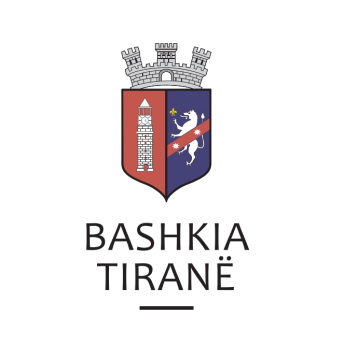      R  E  P U  B  L  I  K  A    E   S  H  Q  I  P  Ë  R  I  S  Ë
  BASHKIA TIRANË
DREJTORIA E PËRGJITHSHME PËR MARRËDHËNIET ME PUBLIKUN DHE JASHTË
DREJTORIA E KOMUNIKIMIT ME QYTETARËTLënda: Kërkesë për publikim lidhur me shpalljen e ankandit të dytë publik.Pranë Bashkisë Tiranë ka ardhur kërkesa për shpallje nga Shoqëria e Përmbarimit Privat “BAILIFF SERVICES–MATANI&CO” SH.P.K., në lidhje me ankandin për pasurinë e paluajtshme të debitorit shoqëria “Shtypshkronja Demokracia” sh.p.k.Ju sqarojmë se të dhënat e pronës janë si më poshtë:“Truall ” me nr. pasurie 6/481/1, vol. 19, faqe 36, ZK 8330, sip. 1575 m2.Adresa:                    TiranëÇmimi fillestar:    530.000 EuroDrejtoria e Komunikimit me Qytetarët ka bërë të mundur afishimin e shpalljes për Shoqëria e Përmbarimit Privat “BAILIFF SERVICES–MATANI&CO” sh.p.k., në tabelën e shpalljeve të Sektorit të Informimit dhe Shërbimeve për Qytetarët pranë Bashkisë  Tiranë.     R  E  P U  B  L  I  K  A    E   S  H  Q  I  P  Ë  R  I  S  Ë
  BASHKIA TIRANË
DREJTORIA E PËRGJITHSHME PËR MARRËDHËNIET ME PUBLIKUN DHE JASHTË
DREJTORIA E KOMUNIKIMIT ME QYTETARËTLënda: Kërkesë për publikim lidhur me shpalljen e ankandit publik.Pranë Bashkisë Tiranë ka ardhur kërkesa për shpallje nga SHËRBIMI PËRMBARIMOR “ASTREA”, në lidhje me shpalljen e ankandit shitjen e sendeve të luajtshme për debitorin z. “Massimiliano Antonio Lacava” P.F. dhe z. Massimiliano Antonio Lacava.Ju sqarojmë se të dhënat janë si më poshtë:Mjet lloji Pirun, marka NISSAN 20 nr. shasie 2KKB2W330Adresa:                     Rruga “Kajo Karafili” TiranëÇmimi fillestar: 	732,000 Lekë Drejtoria e Komunikimit me Qytetarët ka bërë të mundur afishimin e shpalljes për SHËRBIMIN PËRMBARIMOR “ASTREA”, në tabelën e shpalljeve të Sektorit të Informimit dhe Shërbimeve për Qytetarët pranë Bashkisë Tiranë.